ПРОЕКТ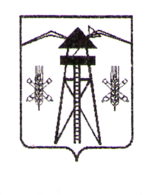 АДМИНИСТРАЦИЯ ВЛАДИМИРСКОГО СЕЛЬСКОГО ПОСЕЛЕНИЯЛАБИНСКОГО РАЙОНАП О С Т А Н О В Л Е Н И ЕОт _________________                                                                                                           № ____ст-ца ВладимирскаяОб утверждении Порядка подготовки и обобщения сведений об организации и проведении муниципального контроля, необходимых для подготовки докладов об осуществлении муниципального контроля на территории Владимирского сельского поселения Лабинского района в соответствующих сферах деятельности и об эффективности такого контроляВ соответствии с Федеральным законом от 6 октября 2003 года № 131-ФЗ «Об общих принципах организации местного самоуправления в Российской Федерации», Федеральным законом от 26 декабря 2008 года № 294-ФЗ «О защите прав юридических лиц и индивидуальных предпринимателей при осуществлении государственного контроля (надзора) и муниципального контроля», постановлением Правительства Российской Федерации от 5 апреля 2010 года № 215 «Об утверждении Правил подготовки докладов об осуществлении государственного контроля (надзора), муниципального контроля в соответствующих сферах деятельности и об эффективности такого контроля (надзора)» п о с т а н о в л я ю:1. Утвердить Порядок подготовки и обобщения сведений об организации и проведении муниципального контроля, необходимых для подготовки докладов об осуществлении муниципального контроля на территории Владимирского сельского поселения Лабинского района в соответствующих сферах деятельности и об эффективности такого контроля (прилагается).2. Главному специалисту администрации Мовсесян Ю.Ю. настоящее постановление обнародовать и разместить на официальном сайте администрации Владимирского сельского поселения Лабинского района в информационно-телекоммуникационной сети «Интернет».3. Контроль за выполнением настоящего постановления оставляю за собой.4. Постановление вступает в силу со дня его обнародования.Глава администрацииВладимирского сельского поселенияЛабинского района                                                                         И.В. ТараськоваЛИСТ СОГЛАСОВАНИЯпроекта постановления администрацииот _______________ № _____Владимирского сельского поселения Лабинского района«Об утверждении Порядка подготовки и обобщения сведений об организации и проведении муниципального контроля, необходимых для подготовки докладов об осуществлении муниципального контроля на территории Владимирского сельского поселения Лабинского района в соответствующих сферах деятельности и об эффективности такого контроля»Проект внесен:Глава администрации                                                                       И.В. ТараськоваСоставитель проекта:Главный специалист администрации                                             Ю.Ю. Мовсесян  Проект согласован:Начальник общего отдела администрации                                   О.С. ЗенинаЗаявка на рассылку: Лабинская межрайонная прокуратура.Заявку составил:Главный специалист администрации                                           Ю.Ю. МовсесянПРИЛОЖЕНИЕУТВЕРЖДЕНпостановлением администрации Владимирского сельского поселения Лабинского районаот ____________ № _____ПОРЯДОКподготовки и обобщения сведений об организации и проведении муниципального контроля, необходимых для подготовки докладов об осуществлении муниципального контроля на территории Владимирского сельского поселения Лабинского района в соответствующих сферах деятельности и об эффективности такого контроля1. Настоящий Порядок подготовки и обобщения сведений об организации и проведении муниципального контроля, необходимых для подготовки докладов об осуществлении муниципального контроля на территории Владимирского сельского поселения Лабинского района в соответствующих сферах деятельности и об эффективности такого контроля (далее – Порядок) определяет процедуру подготовки и обобщения сведений об организации и проведении администрацией Владимирского сельского поселения Лабинского района муниципального контроля, необходимых для подготовки докладов об осуществлении муниципального контроля в соответствующих сферах деятельности и об эффективности такого контроля (далее – сведения об организации и проведении муниципального контроля).2. Специалист администрации Владимирского сельского поселения Лабинского района, уполномоченный на осуществление муниципального контроля в соответствующей сфере деятельности (далее – уполномоченное лицо), в течение отчетного года проводит сбор, учет и систематизацию сведений об организации и проведении муниципального контроля, перечень которых установлен Правилами подготовки докладов об осуществлении государственного контроля (надзора), муниципального контроля в соответствующих сферах деятельности и об эффективности такого контроля (надзора), утвержденными постановлением Правительства Российской Федерации от 5 апреля 2010 года № 215 (далее – Правила).3. На основании указанных в пункте 2 настоящего Порядка сведений уполномоченное лицо готовит материалы по расчету, анализу и оценке показателей эффективности муниципального контроля и включает их в отчеты об осуществлении муниципального контроля по утвержденной форме федерального статистического наблюдения в следующие сроки:до 15 июля – за первое полугодие отчетного года;до 15 января – за второе полугодие отчетного года.4. Уполномоченное лицо обобщает представленные сведения об организации и проведении муниципального контроля и включает их в доклад об осуществлении муниципального контроля в соответствующей сфере деятельности и об эффективности такого контроля (далее – доклад), подготовка которого осуществляется в соответствии с Правилами.5. Доклад подписывается главой администрации Владимирского сельского поселения Лабинского района.6. Уполномоченное лицо до 20 февраля года, следующего за отчетным, представляет подписанный доклад в орган исполнительной власти Краснодарского края, ответственный за подготовку в установленном порядке сводных докладов об осуществлении регионального государственного контроля (надзора) и муниципального контроля (далее - Уполномоченный орган). 7. Доклады представляются в Уполномоченный орган в электронной форме посредством государственной автоматизированной информационной системы "Управление"», а также размещаются уполномоченным лицом на официальном сайте Владимирского сельского поселения Лабинского района в информационно-телекоммуникационной сети «Интернет».8. Контроль за соблюдением Порядка возлагается на заместителя главы администрации Владимирского сельского поселения Лабинского района.Главный специалист администрацииВладимирского сельского поселенияЛабинского района                                                                            Ю.Ю. Мовсесян